Τι κάνω κάθε μέραΘυμούμαι τα ρήματα:*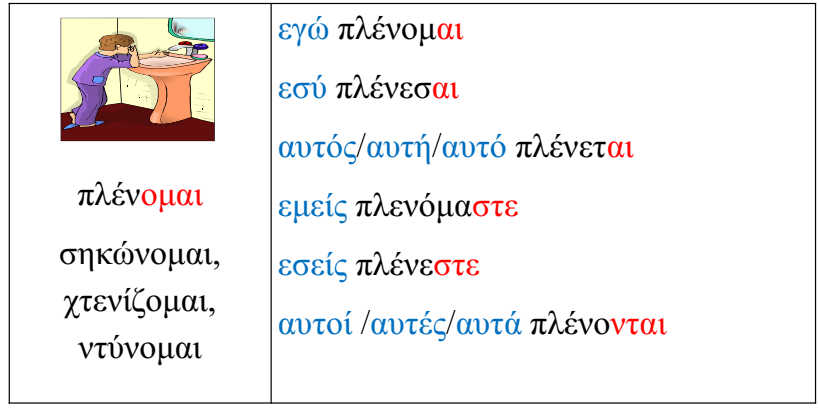 *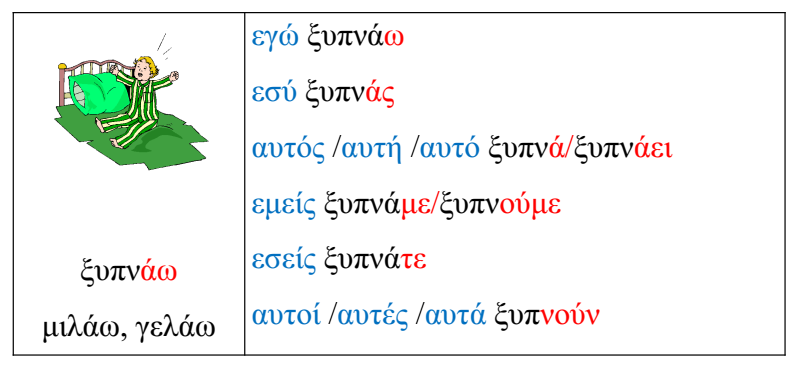 Διάβασε τι κάνει ο Μιχάλης κάθε πρωί:*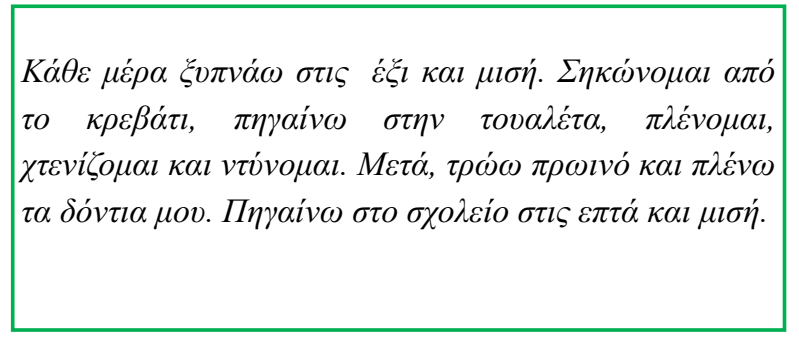 Απάντησε τις ερωτήσεις για το πιο πάνω κείμενο:Τι ώρα ξυπνά ο Μιχάλης;…………………………………………………………………………………………Τι ώρα πηγαίνει στο σχολείο ο Μιχάλης;…………………………………………………………………………………………Γράψε τι κάνεις εσύ κάθε πρωί, συμπληρώνοντας το πιο κάτω κείμενο.  Οι λέξεις στην παρένθεση θα σε βοηθήσουν.  (σχολείο, πλένομαι,  κρεβάτι,  μπάνιο,  πρωινό,  ντύνομαι,  χτενίζομαι)Κάθε μέρα ξυπνώ η ώρα ………. το πρωί.   Σηκώνομαι από το …………….,  πηγαίνω στο …………… και ..………… .   Ύστερα ……………. και ………………  Μετά πηγαίνω στην κουζίνα και τρώω  …………………   Πηγαίνω στο ………………  η ώρα ……….. .  Θυμάμαι τις μέρες της βδομάδας: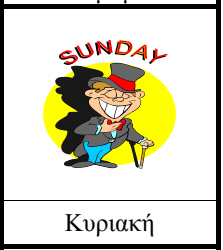 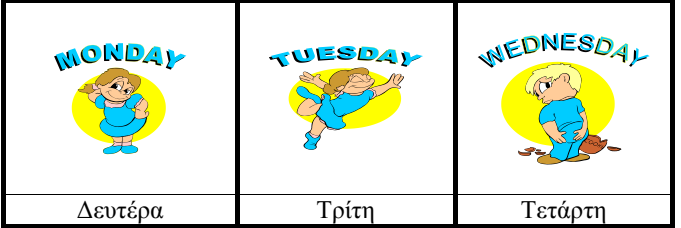 *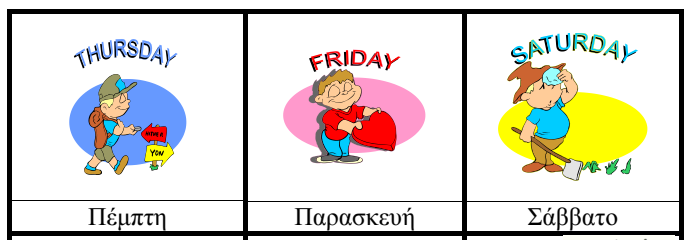 Αντίγραψε τις μέρες στη σειρά και γράψε τις με κεφαλαία γράμματα:…………………………………………………………………………………………………………………………………………………………………………………………………………………………………………………………………………………………………………………………………………………………………………*Οι πίνακες που χρησιμοποιήθηκαν, ανακτήθηκαν από τον «Οδηγό Εκπαιδευτικού για τη Διδασκαλία της Ελληνικής ως Δεύτερης Γλώσσας», ο οποίος είναι έκδοση του Παιδαγωγικού Ινστιτούτου Κύπρου.